WELLFIELD SCHOOL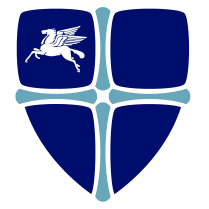 Person specification for the post of Attendance OfficerGrade 6 (£20,541 - £23,111 pro rata)(37 hours per week, term time only)CriteriaEssentialDesirableEducation and ExperienceLevel  4 qualification in relevant area5 GCSE’s at grade C and above, including English and maths, or equivalent qualifications Full driving licence or access to means of mobility supportExperience of working with children (either paid or unpaid capacity) preferably in an education setting. Good ICT skillsWorking with families to support attendanceWorking with external agenciesWorking in a school environmentKnowledge and UnderstandingUnderstanding of attendance management strategies Knowledge of SIMSExperience of supporting the welfare of pupils and their familiesSkillsExcellent organisational skillsExcellent language and communication skillsAbility to work to deadlines and prioritise workloadAbility to follow instructions & take adviceSound IT skills to maintain electronic records AbilitiesAble to form and maintain appropriate professional relationships with studentsAbility to work within a teamAbility to deal with sensitive information in a confidential mannerAbility to use own initiative and work flexiblyAbility to produce written reports to a high standard using word processing and spread sheet packagesA commitment to provide a responsive and supportive serviceOtherUnderstanding and a genuine commitment to equal opportunitiesA sense of humourEnthusiastic, hard working & self-motivated